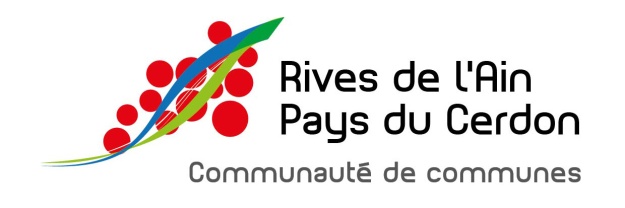 ANNONCE ANIMATEUR/TRICE VOLANTELa communauté de communes « Rives de l’Ain – Pays du Cerdon » recrute un/e animateurs/trices volante pour ses accueil de loisirs « Au pays des Za’Mi », afin d’assurer l’ensemble des remplacements ou renforcer l’effectif de l’équipe en cas de besoin.Candidatures (CV et lettres de motivations) ou demandes de renseignements à envoyer par mail :hsoudy@ain-cerdon.frEmployeurCommunauté de Communes Rives de l’Ain – Pays du Cerdon01640 JUJURIEUXIntitulé de posteAnimateur Positionnement de l’agent dans l’organigrammeSous l’autorité de la coordinatrice enfance jeunesse et de la directrice de l’accueil de loisirsLieu de travail Les Accueil de loisirs de Jujurieux et Pont d’AinSuivant les besoins travaille sur l’ensemble des 10 périscolaires de la communauté de communes. Horaires de travail Horaires compris entre 7h et 18h30.Temps de travail hebdomadaire/annuelCDD du 1 septembre 2021 au 6 juillet 2022Temps de travail annualisé de 14 heures/semaine auquel s’ajoute des heures complémentaires en fonction des remplacements et des besoins.RémunérationstatutaireFormation Titulaire du B.A.F.A ou équivalence (C.A.P. petite enfance…), Expérience souhaitée. Permis B et mobile.Personne sérieuse, disponible, ponctuelle, autonome tout en sachant travailler en équipe, connaissant la législation en vigueur et ayant le sens des responsabilités, capacité d’adaptation.Public accueilli et nombre.Travail sur les structures enfance. Enfants de 3 à 11 ans.Le nombre d’enfants accueillis ne dépasse pas les taux d’encadrementMissions et activités du posteAssurer la sécurité du public accueilliAnimer des activités de loisirs et de vivre ensembleAccueillir et gérer les inscriptionsTravailler en équipeSuivant les postes possibilité de travailler en périscolaire matin et soir, les mercredis et les vacances scolaires ou uniquement sur du périscolaire.